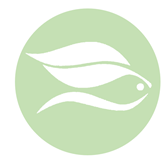 Nature Information System of the Basque CountrySpecies monitoring programmesChecklist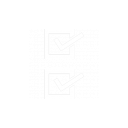 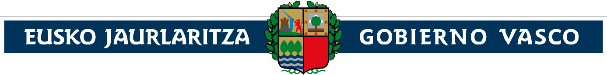 Name of monitoring programmeEntity responsible for implementationSPECIES TO BE MONITOREDScientific name of the speciesLists/Catalogues in which the species appearsList of Wildlife Species under Special Protection RegimeSpanish Catalogue of Threatened SpeciesAnnex II to Habitats Directive 92/43/EECAnnex IV to Habitats Directive 92/43/EECAnnex V to Habitats Directive 92/43/EECAnnex I to the Birds Directive 2009/147/EEC. Annex II to the Birds Directive 2009/147/EEC.Basque Catalogue of Threatened Species.Spanish Catalogue of Invasive Alien SpeciesNone of the above. In this case, explain why this species/species has/have been chosen as the subject of the monitoring programmeOBJECTIVES OF THE MONITORING PROGRAMMEDescribe the main objectivePoint out the characteristics that the objective fulfilsSpecificMeasurableAssignableRealisticTime-relatedArgue the above selectionMETHODOLOGYIt is based on international schemes and guidelines Indicate which onesIt uses a standardised methodology or one that has at least been used successfully in other regions.Indicate which oneScientific advice or advice from qualified professionals has been providedIndicate the names of the persons involved in the methodological advice.Sampling unitsFixed sampling stations over time Type of sampling unit List of planned sampling unitsMarking methods envisaged to relocate sampling unitsEventsFrecuency:AnnualEvery X years (specify how often)  Number of events planned throughout the year to each sampling unit Time of year for events Sampling effort planned for each event Relevant phenological aspects Species populationsMethod for measuring abundanceIndividual countsOrganism quantityAbundance categoryPlanned evaluationsPopulation evaluationHabitat conservation evaluation for the speciesIsolation evaluationOverall assessmentSpecies traitsThe following data are expected to be recorded:SexLife stageReproductive conditionBehaviourEstablishment meansHabitatQuality criteriaList the quality criteria to be applied throughout the monitoring programmeList the mechanisms to minimise sampling errorsRESOURCESList the resources required throughout the monitoring programmeIndicar el número de personas implicadas en el seguimiento:Begginer Experienced Expert Authority List the materials provided to the participants List the planned training actionsANALYSISDescribe the method of data analysis to be carried outRESULTSDescribe the measures of uncertainty and potential limitations in the field work and / or data analysisList the deliverables resulting from the monitoring program